Конкурсно – игровая программа, посвященная 23 февраля.Цели и задачи: Основной целью смотра является целенаправленное формирование у учащихся высокой социальной активности и патриотизма, верности своему Отечеству, готовности к защите Родины; воспитание у детей чувства уважения к Российской армии, уважения к своему прошлому; 
формирование навыков коллективного поведения, создание атмосферы взаимовыручки, товарищества, выявление интеллектуальных и физических способностей детей.Ход мероприятия.Звучит песня  «Защитники Отечества ». Гости и участники мероприятия входят в зал.  Экипажи  выстроены.Звучат фанфары.1 Ведущий:Дата есть особого значения –Сыновей отважных день рождения!Весь народ российский в эту датуШлёт привет матросу и солдату!2 Ведущий:Добрый день ! 23 февраля наша страна отмечает праздник мужества, чести, отваги и доблести – День защитников Отечества.Это праздник солдат и офицеров, курсантов и воинов запаса – всех, кто служил в армии и на флоте, и кому это ещё предстоит.Мы поздравляем с наступающим праздником присутствующих в зале мужчин, юношей и мальчиков.Желаем всем нам мирного неба над головой.Чтец 1:День нашей Армии сегодня,Сильней её на свете нет.Привет защитникам народаРоссийской Армии привет! Чтец 2:Слава армии любимой!Слава армии родной!Наш солдат, отважный, сильный,Охраняет наш покой Чтец 3:Родная армия сильна,В боях -  непобедима.На страже Родины онаСтоит несокрушимо. Чтец 4:И песни мы о ней поём.О доблестных походах.Она хранит наш мирный дом,Покой и мир народов.Песня «Стою с друзьям  я в шеренге на плацу  ».1 Ведущий:Ребята, кто из вас знает, как называется род войск, которые несут службу на море?Совершенно верно, Военно – Морской флот!Наша сегодняшняя программа посвящается Военно – Морскому флоту.2 Ведущий:На празднике встретятся экипажи,которые готовы принять участие в состязании на знания, ловкость, сообразительность, юмор, умение работать в команде.1 Ведущий:Гимназия, равняйсь, смирно! Государственный флаг Р.Ф. внести.!Звучит марш.2 Ведущий:Президент Российской Федерации В.В. Путин.Видеоролик « Поздравление президента»1 Ведущий:Парад принимает Командующий флотом.Видеоролик  «Поздравление командующего флотом»Вынос материи для моря.Видеоролик «Проход кораблей» 2 Ведущий: В параде  принимают участие :Линкорн «Марат»«Марат» — линкор русского и советского Балтийского флота.В строю с 1914 года . Первоначальное название « Петропавловск». (в 1921—1943 назывался «Марат»). Участвовал в Первой мировой войне, Гражданской войне, Советско-финской войне  и Великой Отечественной войне во время обороны Ленинграда.  В строю более 40 лет.2. Броненосец «Потемкин» Броненосец «Князь Потёмкин-Таврический»Заложен 28 сентября 1898 года  в городе Николаеве. В сентябре 1900 года броненосец «Князь Потёмкин-Таврический» был спущен на воду. 29 декабря 1917 года вошёл в состав  Черноморского флота.3. Подводная лодка «Владимир Мономах»К-551 «Владимир Мономах» — российская атомная подводная лодка стратегического назначения. К-551 «Владимир Мономах» заложен 19 марта 2006 года в Северодвинске. Пункт базирования Вилючинск, Тихоокеанский флот.1 Ведущий:Экипажи, подготовиться к  конкурсу « Смотра строя и песни.»Командир строит экипаж  в 2 шеренги.Строевым шагом выходит к середине строя, поворачивается лицом к строю и подает команды:- Экипаж , равняйсь! Смирно! Равнение на середину . Прикладывает руку к головному убору, поворачивается кругом, строевым шагом подходит к руководителю военно-спортивной игры  и докладываетФорма рапорта:Товарищ  лейтенант!Экипаж корабля « Броненосец Потемкин»к смотру строя и песни готов.Командир экипажа Косырькова Виктория.Не опуская руки от головного убора, делает шаг влево с одновременным поворотом направо.Руководитель смотра строя и песни:- Здравствуйте товарищи тихоокеанцы!Отделение (хором):-Здравия желаем, товарищ  лейтенант!Руководитель смотра строя и песни:Вольно!Командир поворачивается лицом к  экипажу и подает команду: - Экипаж , вольно!Подходит строевым шагом к экипажу  и подает команды:Разойдись!Экипаж , ко мне! В одну шеренгу становись!Выходит из строя строевым шагом к середине строя и подает команды:Экипаж, равняйсь! Смирно!Экипаж, на первый и второй рассчитайся!Экипаж, в две шеренги стройся!Экипаж, в одну шеренгу стройся!Экипаж, в две шеренги стройся!Подает команды на повороты на месте (на право, налево, кругом) по два раза.Командир подает команду:Экипаж, на право!Строевым шагом подходит к  экипажу , становится в его голове и подает команды:Экипаж, равняйсь! Смирно! Строевым шагом марш! Песню запевай!Ведет экипаж в строй.Командующий: «Здравствуйте, товарищи моряки!»Экипажи (хором): «Здравия желаем товарищ лейтенант»Командующий: «Поздравляю вас с Днем защитника Отечества!»Экипажи: «Ура! Ура! Ура!»Командующий: «Вольно! Военно-боевые учения разрешаю начать. Экипажам занять посты!» (команды расходятся по своим местам). Словесная разминка. «Будем в армии служить»1.Ведущий: -. На вопросы ведущего, если дети согласны, они – шагают, если не согласны- стоят на месте. Экипажи  готовы?1.Будем мы танкистами?2. Будем мы артистами?3. Будем мы служить в пехоте?4. Квакать мирно на болоте?5. Ну, а на метле летать?6. Будем на конях скакать?7. Будем мы стрелять из пушки?8. Спать на печке, на подушке?9. В Армию мы все пойдем?10. Девочек с собой возьмем?11. Маму с папой защитим?12. Честь России отдадим?2 Ведущий: - Чтобы быть сильным, смелым, моряк делает зарядку. И так все на зарядку.Звук рындыУтренняя гимнастикаконкурс  «Дисциплина» Лево руля! Раз-два- шаг налево.Право руля! - шаг направо.Нос! - шаг вперед.Корма! - шаг назад.Пушечное ядро! - все приседают.Адмирал на борту! - все замирают, встают по стойке "смирно" и отдают честь.Парад! Раз-два! Маршируют под музыку марш.Вижу дисциплина у вас отличная!Звук рындыКонкурс для механиков.1.Ведущий:  Но, корабли не могут отправиться в плавание. Наши баки пусты! Механики! Шаг вперёд! За наличие топлива на судне отвечаете вы!Ваше задание: перенести горючее из танкера  в баки нашего крейсера ложкой. Кто  принесёт  больше, не прольёт по дороге, тот и победит. Приготовились, на старт, внимание, марш!2 Ведущий: Вижу, корабли готовы к плаванью. Но, чтобы отправиться в плавание матросам  нужно поднять якоря. Конкурс  для матросов «Подними якорь»Матросы  накручивают на палочку шнур с якорем на конце. Побеждает тот, кто быстрее выполнить задание.2 Ведущий: Капитаны, вот теперь ваши корабли готовы к плаванью. Полный вперед!Музыка « По волнам, по морям»1 Ведущий:Топливо залито, трюмы заполнены, якоря подняты . А сейчас приглашаются штурманы и лоцманы, они прокладывают курс по которому движется корабль. Штурман и лоцман должны хорошо ориентироваться в пространстве, чтобы корабль не сбился с курса и не налетел на рифы. Ваша задача- провести свои корабли между рифами.Звук рынды3 Конкурс: «Через рифы вывести корабль в открытое море.»Объясняю задание:Лоцман будет вслух объяснять, куда двигаться, а штурман с закрытыми глазами  продвигается вперед, обходя все препятствия ( на полу расставлены кегли)4 Конкурс капитанов. «Морской бой»Песня « Капитан»2 Ведущий:  Капитан руководит плаваньем. Он должен знать все морские термины.Звук рынды.
1) Головной убор моряков. (Бескозырка.)
2) Полосатая одежда моряков (Тельняшка.)
3) Башня на берегу моря с сигнальными огнями. (Маяк.)
4) Корабельный подвал. (Трюм.)5) На камбузе кок, он обед всем готовит.
    Матросы на палубе чистят и моют.
    А как называется часть корабля,
    Где службу несет капитан у руля? (Рубка)
6) Любимый танец моряков. (Яблочко)
7) В чем измеряется скорость корабля? (В узлах)
8) Подводная мина (Торпеда)
9) Синоним к слову подводная лодка. (Субмарина.)
10) От чего утка плавает? (От берега.)1 Ведущий:  Свистать всех на палубу.Держим курс на 4 конкурс. Пришла очередь показать свое мастерство стрелкам.4 Конкурс « Меткий стрелок».Звук взрывов.Стрельба дротиками по кораблям противника., кто промахнется, делает 3 отжимания ( участвует вся команда).5. Конкурс «Драить палубу».Музыка.2 Ведущий:  Ну, а сейчас мы наведем порядок на ваших кораблях  или, как это говориться на морском языке, объявляется «аврал» Руководит порядком на корабле боцман, он же и показывает новичкам , как навести быстро порядок.С помощью швабры «лентяйки» боцманы   проводят комок бумаги вокруг  «буйка» - учебная уборка!1 Ведущий:.Ну а теперь не мешало бы подкрепиться, и лучше всего главным морским блюдом компотом. У нас это будет сок. Ну, а готовит еду на судне — кокПо команде марш «кок» подбегает к «кухне» (место, где стоит на кухне реквизит), надевает колпак, фартук, берет сок и разливает по стаканам. После бежит к команде и громко кричит — «обед». После этого каждый участник команды по очереди подбегает к тумбе, выпивает один стакан сока и возвращается обратно. Когда буде выпит последний сок — «кок» возвращается к тумбе, снимает колпак, фартук и возвращается обратно. Задание понятно? Приятного аппетита!6. Конкурс — «Обед»Музыка2 Ведущий:На каждом корабле есть радист, который принимает и передает радиосообщения, и для наших радистов есть тоже задание7. Конкурс: «Шифровка» (прочитать зашифрованную фразу экипажу:)ЫЛПЙНО ЁПВЕДР (полный вперёд)1 Ведущий:.Человек за бортом. Человек за бортом, свистать всех на верх. Нужно спасти утопающего.Музыка8. Эстафета: «Спасение утопающего».Моряк  (в руках спасательный круг) на линии старта, ребенок в конце зала, между ними лежат (круглые модули) буйки. По сигналу моряки  бегут между буйков до ребенка, надевают на него спасательный круг, берут на руки, и обратно между буйков возвращаются на линию старта.2.Ведущий. Как известно, визитной карточкой моряков является танец «Яблочко».. Внимание! Танец «Яблочко».Танец « Яблочко»2.Ведущий. Наш корабль причалил к берегу. Внимание! Всем матросам построиться на палубах! Опустить якорь!                  Вами я, друзья, доволен,                  Смельчаки и храбрецы!                  Удаль, ловкость показали,                  Все сегодня молодцы!1.Ведущая: Мальчишки, от всей души мы желаем вам расти сильными, смелыми, мужественными, добрыми и благородными. И всегда помнить о высоком звании мужчин. Девочки дарят подарки мальчикам.2.Ведущая: Дорогие мужчины, поздравляем  вас с праздником, желаем крепкого здоровья, бодрого настроения, верной мужской дружбы и сердечной любви!Песня «Наша Армия»1.Ведущая:  В завершении нашего праздника праздничный приказ главнокомандующего нашим парадом.
«Приказ от 14  февраля 2019года. По итогам успешного  учебного морского похода весь личный состав наградить: фотографированием у Российского флага и отпуском на двое   суток! С праздником, дорогие мужчины! С Днём защитника Отечества!»Фотография на фоне Российского флага.Закрытие . Клип « Защитники Отечества»Литература:
Мартынова Я.Ю. Внеклассные мероприятия в начальной школе. Игры, викторины, классные часы, праздники, материалы для газет, стендов.– Волгоград: Учитель,2006.Яровая Л.Н., Жиренко О.Е., Барылкина Л.П., Обухова Л.А. Внеклассные мероприятия 1 класс. – М.: Вако, 2004.Яровая Л.Н., Жиренко О.Е., Барылкина Л.П., Обухова Л.А. Внеклассные мероприятия 2 класс. – М.: Вако, 2004.Арсенина Е.Н., Кислова Л.Б. внеклассные мероприятия в начальной школе. – Волгоград: Учитель, 2006.Афанасьев С.П. Праздники в школе. – М.: Аст-Пресс книга, 2003.Музыкальный ряд:
Звуки с сайта https://qmusic.me/Приложение 1Товарищ капитан, поступила радиограмма! 
Капитан 
Надо срочно расшифровать радиограмму! В ней сообщается, какая погода ожидается на ближайшее время.Конкурс «Шифровальщики»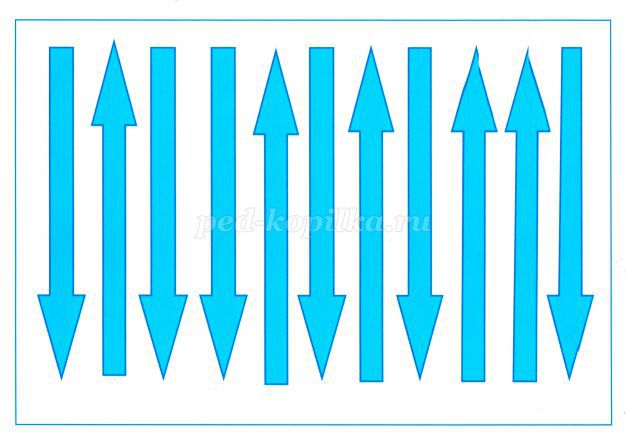 В конкурсе участвуют по одному человеку от каждой команды. Игрокам выдаются карточки с изображением стрелок вверх и вниз. Стрелка вверх указывает, что нужно произносить звук [ш], стрелка вниз - звук [с].
Капитан
Молодцы, юнги! Правильно расшифровали радиограмму: 